Warszawa, dnia 22.07.2022 r.DZP-361/18/2022/SD/830Do wszystkich zainteresowanychDotyczy postępowania nr DZP-361/18/2022 pn. „“Obsługa techniczna i konserwacja w budynkach UW administrowanych przez Biuro Gospodarcze: Część I – konserwacja i utrzymanie w stałej sprawności instalacji systemów: sygnalizacji pożaru, dźwiękowego systemu ostrzegawczego, oddymiania klatki schodowej, sterowania klap oddymiania i pożarowych, oświetlenia ewakuacyjnego i awaryjnego, Część II – konserwacja instalacji hydroforowych w oparciu o DTR producenta, Część III – konserwacja i utrzymanie w stałej sprawności instalacji sygnalizacji włamania i napadu.”INFORMACJA Z OTWARCIA OFERTZamawiający działając zgodnie z art. 222 ust. 5 ustawy z dnia 11 września 2019 r. – Prawo zamówień publicznych (Dz. U. z 2021 r. poz. 1129, z późn. zm.) informuje, że do upływu terminu składania ofert wpłynęły następujące oferty:Część 1Część 2Część 3W imieniu ZamawiającegoPełnomocnik Rektora ds. zamówień publicznychmgr Piotr SkuberaNumer ofertyWykonawcaCena (brutto)(PLN)Czas reakcji(liczona w minutach)12341FLAME PROTECT Kompleksowe Usługi BHP i PPOŻ S.C.ul. Sowińskiego 25/17701-105 Warszawa57 072,003Janusz Mrozowski „DOMATECH”ul. Banacha 2 b02-097 Warszawa8 733,0060 minutNumer ofertyWykonawcaCena (brutto)(PLN)Czas reakcji(liczona w minutach)12341FLAME PROTECT Kompleksowe Usługi BHP i PPOŻ S.C.ul. Sowińskiego 25/17701-105 Warszawa6 888,00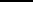 2TRONIX s.c. ul. Jana Olbrachta 58a/17301-111 Warszawa19 261,8030 minutNumer ofertyWykonawcaCena (brutto)(PLN)Czas reakcji(liczona w minutach)12343Janusz Mrozowski „DOMATECH”ul. Banacha 2 b02-097 Warszawa79 872,0060 minut4EL-CORP Sp. z o.o.ul. Czarnocińska 3103-100 Warszawa59 901,0030 minut